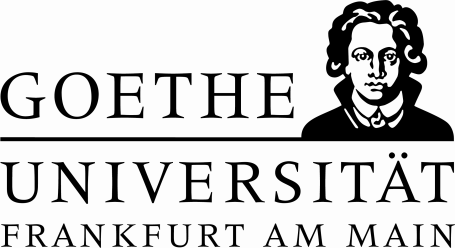 An dasResearch Service CenterBestätigungAntragsteller: Projekt: Bei Antragsbewilligung werden keine zusätzlichen zentralen Ressourcen benötigt, soweit sie nicht vorhinein vom Präsidium beschlossen wurden (Beschluss liegt ggf.  bei). Es werden keine zusätzlichen Räume benötigt. Raumbedarf wird bei zusätzlichem Bedarf nach Absprache mit dem/n involvierten Fachbereichen/Arbeitsgruppen  gedeckt (Planung liegt ggf. bei). Bei Auftragsforschung / Forschungskooperationen und Dienstleistungen sowie Zuwendungen privater Dritter wurde / wird mit Antragsbewilligung die Rechtsabteilung in die Vertragsprüfung einbezogen. Die Regeln guter wissenschaftlicher Praxis sind dem Antragsteller bekannt; der Antragsteller achtet auf deren Einhaltung; u.a. werden nur erfolgte Publikationen aufgeführt. Publikationen, die entweder zur Publikation eingereicht und angenommen wurden (Bestätigung des Herausgebers / Verlags liegt vor), sind entsprechend gekennzeichnet. Noch nicht eingereichte Manuskripte sind als „Manuskript in Vorbereitung“ bezeichnet. Ort, Datum 						Unterschrift der ProjektleitungOrt, Datum						Sichtvermerk des Dekans